Project Checklist & Installation Day Reminders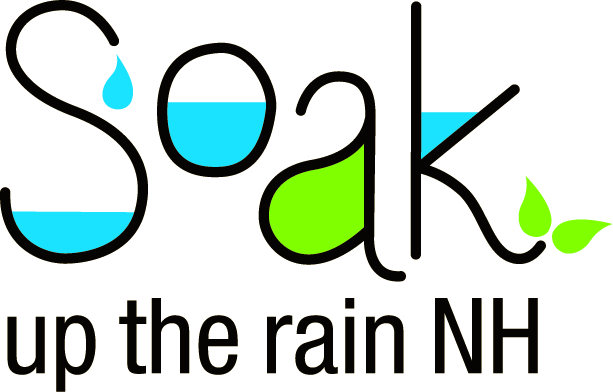 Project Name:								Installation Date:Project Planning ChecklistProject Planning ChecklistProject Planning ChecklistProject Planning ChecklistTaskDate dueResponsible PartyNotesHave host sign “Maintenance Agreement”**before any other steps are takenRecruit volunteers/work crewPerform perc/infiltration test (if needed )Collect and submit soil for soil test (if needed)Complete “Planning & Design” PacketCalculate drainage areaCreate Final PlanCreate Planting Plan (if needed)Calculate project cost (if needed)Mark project boundariesCall Dig Safe (at least 72 work hours in advance)Create plan for excavated materialsOrder/purchase bulk materialsOrder/purchase plantsOrder/purchase other materials:--Verify work crewPlan for providing food/beveragesConfirm with hostOther:Other:Other:Other:Installation Day RemindersInstallation Day RemindersInstallation Day RemindersTaskResponsible PartyNoteBring/order food/beveragesBring tarps and tools Bring host giftsHand out “Final Plan” sheet to work crewAssign tasks (if applicable)Remind everyone to work safelyVerify that all materials are on handStop before each step to explain Other:Other:Other:Other: